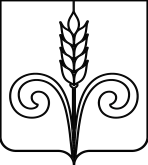 СОВЕТ РОДНИКОВСКОГО СЕЛЬСКОГО ПОСЕЛЕНИЯБЕЛОРЕЧЕНСКОГО РАЙОНА 56  СЕССИЯ 4 СОЗЫВАРЕШЕНИЕОт             г.                                                                                                  №  поселок РодникиО внесении изменений в решение Совета Родниковского сельского поселения Белореченского района от 16 декабря 2022 г. № 139 «О бюджете Родниковского сельского поселенияБелореченского района на 2023 годВ соответствии со статьями 154,169,184 Бюджетного Кодекса Российской Федерации от 31 июля 1998 года № 145-ФЗ,  статьями 15 и 35 Федерального Закона от 6 октября 2003 года № 131-ФЗ «Об общих принципах организации местного самоуправления в Российской Федерации, Законом  Краснодарского края «О краевом бюджете на 2023 год и на плановый период 2024 и 2025 годов»,  руководствуясь статьей 26 Устава Родниковского сельского поселения Белореченского района, Совет Родниковского сельского поселения Белореченского района р е ш и л: Внести в решение Совета Родниковского сельского поселения Белореченского района от 16 декабря 2022 года № 139 «О бюджете Родниковского сельского поселения Белореченского района на 2023 год» следующие изменения:1.1 Подпункт 1, 2, 4 пункта 1 решения изложить в следующей редакции:1) общий объем доходов в сумме 40 536 775,00 рублей;2) общий объем расходов в сумме 44 737 508,54 рублей;4) дефицит бюджета Родниковского сельского поселения Белореченского района в сумме 4 200 733,54 рублей».2. Внести изменения в годовые плановые назначения на 2023 год по безвозмездным поступлениям бюджета Родниковского сельского поселения Белореченского района:2.1. На основании Закона Краснодарского края от 23 декабря 2022 года                № 4825-КЗ “О краевом бюджете на 2023 год и на плановый период 2024 и 2025 годов” (с изменениями и дополнениями) увеличить доходную часть бюджета по коду доходов 992  202 1 9999 10 0000 150 «Прочие дотации бюджетам сельских поселений»  в сумме 852 300,00  рублей.Указанные дотации направить на увеличение ассигнований в сумме  852 300,00 рублей:-   по коду раздела, подраздела 04 09 “Дорожное хозяйство (дорожные фонды)“, коду целевой статьи расходов 99 0 00 60390 “Поощрение победителей краевого конкурса на звание "Лучший орган территориального общественного самоуправления", коду вида расходов 200 “Закупка товаров, работ и услуг для государственных (муниципальных) нужд“ на содержание дорог местного значения в сумме 852 300,00 рублей;3. Пункт 13 решения изложить в новой редакции:“13. Утвердить объем бюджетных ассигнований дорожного фонда Родниковского сельского поселения Белореченского района на 2023 год в сумме 4 153 133,54  рублей.4.  Направить остатки от неиспользованных   ассигнований (за счет налоговых и неналоговых доходов) по состоянию на 01.01.2023 года в сумме 1 121 300,00 рублей, в том числе:- по коду раздела, подраздела 01 06 «Обеспечение деятельности финансовых, налоговых и таможенных органов и органов финансового (финансово-бюджетного) надзора»,  целевой статье       9900025010 «Расходы на передачу полномочий из поселений», виду расходов 500 «Межбюджетные трансферты» в сумме 300,00 рублей в связи заключением соглашение о передаче полномочий Контрольно-счетной палате муниципального образования Белореченский район по осуществлению внешнего муниципального финансового контроля, принятого решением Совета Родниковского сельского поселения Белореченского района № 7 от 10.01.2020г.- по коду раздела, подраздела 01 06 «Обеспечение деятельности финансовых, налоговых и таможенных органов и органов финансового (финансово-бюджетного) надзора», коду целевой статьи 9900025010 «Расходы на передачу полномочий из поселений», виду расходов 500 «Межбюджетные трансферты» в сумме 1 000,00 рублей в связи с заключением соглашения о передаче части полномочий администрации муниципального образования  Белореченский  район администрацией  Родниковского сельского поселения Белореченского  района  в части осуществления контроля в соответствии с частью 8 статьи 99 Федерального закон от 5 апреля 2013 года № 44-ФЗ «О контрактной системе в сфере закупок товаров, работ, услуг для обеспечения государственных и муниципальных нужд», принятого решением Совета Родниковского сельского поселения Белореченского района  № б\н от  30.12.2021 г.;         - по коду раздела, подраздела 01 13 «Другие вопросы в области национальной экономики», целевой статье 9900025010 «Расходы на передачу полномочий из поселений», виду расходов 500 «Межбюджетные трансферты» в сумме 20 000,00 рублей в связи  с решением Совета Родниковского сельского поселения Белореченского района от 03.03.2023г. № 160 «О передаче администрации муниципального образования Белореченский район части полномочий в сфере  подготовки документов по вопросам владения, пользования, распоряжения имуществом, организации и проведению торгов по продаже права аренды и приватизации муниципального имущества поселения по их обращению, представлению интересов поселения в Управлении Федеральной регистрационной службы по Краснодарскому краю (Белореченский отдел), осуществление полномочий по ведению реестра муниципальной собственности поселения»          - по коду раздела, подраздела 01 13 «Другие вопросы в области национальной экономики», целевой статье 9900010110 «Мероприятия в области владения, пользования муниципальным имуществом, находящимся в муниципальной собственности», виду расходов 200 «Закупка товаров, работ и услуг для государственных (муниципальных) нужд»в сумме 100 000,00 рублей;         - по  коду раздела, подраздела 05 03 «Благоустройство», коду целевой статьи 6800010300 «Оплата за уличное освещение и его техническое обслуживание», виду расходов 240 «Закупка товаров, работ и услуг для государственных (муниципальных) нужд» в сумме 1 000 000,00  рублей.    6. Произвести передвижение бюджетных ассигнований:       - уменьшить бюджетные ассигнования предусмотренные по коду раздела, подраздела  01 03 «Функционирование законодательных (представительных) органов государственной власти и представительных органов муниципальных образований»,  целевой статье       9920000190 «Иные расходы на органы местного самоуправления», виду расходов 200 «Закупка товаров, работ и услуг для государственных (муниципальных) нужд» в сумме 5 700,00 рублей;         - увеличить бюджетные ассигнования по коду раздела, подраздела  01 06 «Обеспечение деятельности финансовых, налоговых и таможенных органов и органов финансового (финансово-бюджетного) надзора»,  целевой статье 9900025010 «Расходы на передачу полномочий из поселений», виду расходов  500 «Межбюджетные трансферты» в сумме 5 700,00 рублей в связи заключением соглашения о передаче полномочий Контрольно-счетной палате муниципального образования Белореченский район по осуществлению внешнего муниципального финансового контроля, принятого решением Совета Родниковского сельского поселения Белореченского района №7 от 10.01.2020 г;        - уменьшить бюджетные ассигнования предусмотренные по коду раздела, подраздела 01 13 «Другие вопросы в области национальной экономики», целевой статье 9900010540 «Организация и ведение бухгалтерского учета в поселениях Белореченского района», виду расходов 200 «Закупка товаров, работ и услуг для государственных (муниципальных) нужд» в сумме 388 958,00 рублей;         - увеличить бюджетные ассигнования по коду раздела, подраздела    01 13 «Другие вопросы в области национальной экономики», целевой статье 9900010540 «Организация и ведение бухгалтерского учета в поселениях Белореченского района», виду расходов 500 «Межбюджетные трансферты» в сумме 388 958,00 рублей в связи с заключением соглашений о передаче части полномочий администрации муниципального образования  Белореченский  район администрацией  Родниковского сельского поселения Белореченского  района  по вопросам владения, пользования и распоряжением имущества, принятого решением Совета Родниковского сельского поселения Белореченского района  № б/н от 11.01.2011 г..7. Приложения № 1,2, 3,4, 5, 6 изложить в новой редакции (Приложение 1-6). 8. Настоящее решение подлежит опубликованию в установленном порядке.9. Настоящее решение вступает в силу со дня его опубликования.Глава Родниковского сельского поселенияБелореченского района                                                                       Ю.В.ФесенкоПредседатель Совета Родниковского сельского поселенияБелореченского района                                                                  В.П. МартыненкоС приложениями к решению можно ознакомиться на официальном сайте администрации Родниковского сельского поселения.